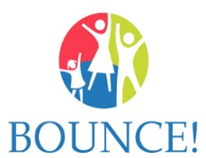 Privacy PolicyHow we respect privacy when we deal with personal information collected by our organisationThis Privacy Policy applies to information that BOUNCE! collects about individuals who interact with our organisation and who access our psychotherapy, counselling, and support services. It explains what personal information we collect and how we use it.We, BOUNCE! Brighter Futures Foundation, 9 Park Road, Tiverton, EC16 6AU, are the ‘data controller’ for the purposes of data protection law.Our data protection officer is Sam Slater. If you have any comments or questions about this policy, feel free to contact us at bounce.ccp@gmail.com.If you're 16 or underIf you're aged 16 or under, you must get your parent/guardian’s permission before you provide any personal information to us.The personal data we hold We hold some personal information about you in order to provide you with an appropriate and effective service. This information may include: • 	Contact details • 	Date of birth and gender • 	Next of kin and emergency contact details • 	Difficulties being faced • 	Personal history • 	Whether your family is in receipt of benefits • 	Safeguarding information • 	School / work information • 	Information relating to the involvement of any other organisations relevant to the service we are providing you with, for example CAMHS or Social Services. • 	The name and address of the family GP • 	PhotographsWe may also collect, store and use information about that falls into "special categories" ofmore sensitive personal data. This includes information about (where applicable):• 	Race, ethnicity, sexual orientation and religious beliefs• 	Health, including any medical conditions and medication currently being prescribedOur legal basis for using this dataWe only collect and use your personal data when the law allows us to. Most commonly, weprocess it where:• 	It is necessary to fulfil a contract we have entered into with you• 	We have obtained consent to use it in a certain way• 	Where it is necessary for our legitimate interests (or those of a third party) and yourInterests and fundamental rights do not override those interests. For example:o Funders may be provided with information on the numbers of individualspresenting with particular difficulties to show appropriate use of funds;Less commonly, we may also use personal data in situations where:• 	We need to comply with a legal obligation• 	We need it to perform an official task in the public interest• 	We need to protect your interests (or someone else’s interests)Where we have got permission to use your data, you may withdraw this at any time. We willmake this clear when we ask for permission and explain how to go about withdrawingconsent.Some of the reasons listed for collecting personal data overlap, and there may be severalgrounds which justify our use of this data.Why we use this dataThe purpose of processing this information is to help us ensure your welfare and receive aneffective service, this includes:• 	Getting in touch with you when we need to• 	Getting in touch with your next of kin when we need to• 	Comply with the law relating to data sharing• 	Looking after your wellbeing and addressing the difficulties you are facing• 	To ‘measure’ well-being and identify improvements and areas of need• 	Seek medical assistance if required• 	Complying with health and safety obligations, completion of accident book and RIDDOR reporting• 	Ensuring the welfare of service users and BOUNCE! associates• 	Promoting the charity and services on the website and social media pages• 	To provide evidence of appropriate use of funds to funding bodies• 	To identify changing needs of service users• 	To undertake research and evaluations to influence future services• 	To provide student counsellors with evidence for their qualificationsCollecting this informationWe collect personal data by a variety of means, including from yourself, parents/carers (ifappropriate) and sometimes from third parties such as a GP, school or Social Services. Wecollect information during the referral process and throughout the duration of yourinvolvement with our services. Information collected may be provided verbally or in writing.We may need to collect additional personal information that is not currently identified on theabove list but before doing so we will provide you with a written notice setting out details ofthe purpose and the lawful basis of why we are collecting that data, its use, storage andyour rights.While in most cases you must provide the personal information we need to collect, thereare some occasions when you can choose whether or not to provide the data.We will always tell you if it’s optional. If you must provide the data, we will explain whatmight happen if you don’t.How we store this dataWe keep personal information about you while you are accessing our services and for aperiod time after you have stopped receiving a service from us. This is to ensure wecomply with our funding contracts and with our legal obligations. The personal data we collect may be held as an electronic record on secure data systemsor as a paper record in locked filing cabinets. The records are only seen by those who needthe personal data so they can do their job.Data sharingWe do not share personal information about you with anyone outside the charity withoutconsent, unless the law and our policies allow us to do so e.g. with a school.Where it is legally required, or necessary (and it complies with data protection law) we mayshare personal information with:•	Our local authority – to meet our legal obligations to share certain information with it,such as safeguarding concerns and exclusions• 	Your family and representatives• 	Our regulators e.g. the Charity Commission etc.• 	Suppliers and service providers – to enable them to provide the service we havecontracted them for• 	Your school (if appropriate)• 	Central and local government• 	Health authorities• 	Police forces, courts, tribunals• 	Professional bodiesIn certain circumstances, this information may be shared even if you are no longer accessing our services.Your rightsHow to access personal information we hold about youYou can find out if we hold any personal information about you, and how we use it, by making a ‘subject access request’, as long as we judge that you can properly understand your rights and what they mean.If we do hold information about you, we will:• 	Give you a description of it• 	Tell you why we are holding and using it, and how long we will keep it for• 	Explain where we got it from• 	Tell you who it has been, or will be, shared with• 	Let you know if we are using your data to make any automated decisions (decisionsbeing taken by a computer or machine, rather than by a person)• 	Give you a copy of the informationYou may also ask us to send your personal information to another organisation electronically in certain circumstances. If you want to make a request please contact our data protection officer.	Your other rights over your dataUnless subject to an exemption under the GDPR, you have other rights over how your personal data is used and kept safe, including the right to:• 	Say that you don’t want it to be used if this would cause, or is causing, harm or distress• 	Say that you don’t want it used to make automated decisions (decisions made by a computer or machine, rather than by a person)• 	Have it corrected, deleted or destroyed if it is wrong, or restrict our use of it• 	Withdraw your consent to the processing at any time, where consent was the lawful basis for processing the data• 	Claim compensation if the data protection rules are broken and this harms you in some wayIf you wish to exercise any of these rights, please contact our data protection officer.ComplaintsWe take any complaints about how we collect and use your personal data very seriously, so please let us know if you think we’ve done something wrong.If you think that our collection or use of personal information is unfair, misleading or inappropriate, or have any other concern about our data processing, please raise this with us in the first instance.You can make a complaint at any time by contacting our data protection officer.You can also complain to the Information Commissioner’s Office in one of the following ways:• 	Report a concern online at https://ico.org.uk/concerns/ • 	Call 0303 123 1113• 	Or write to: Information Commissioner’s Office, Wycliffe House, Water Lane, Wilmslow, Cheshire, SK9 5AF
Contact usIf you have any questions, concerns or would like more information about anything mentioned in this privacy notice, please contact our data protection officer, Sam Slater via bounce.ccp@gmail.com